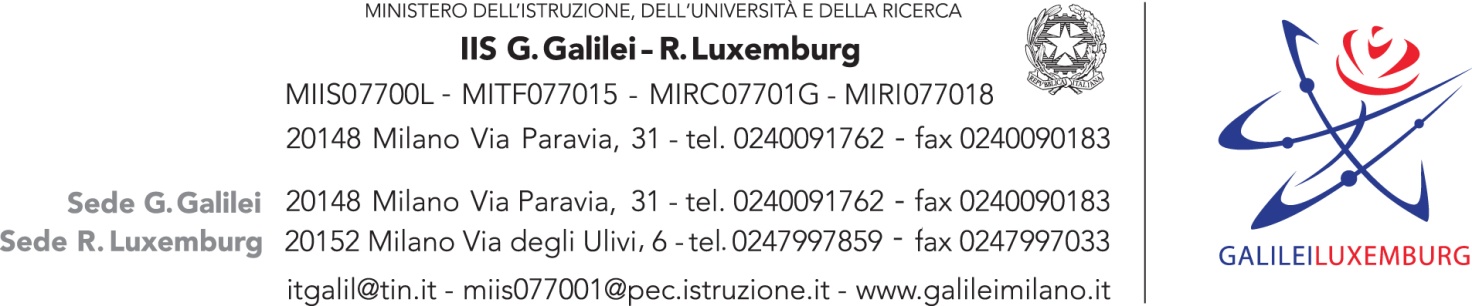 Prot.n. 349/2017 – Milano 03/02/2017			                           IL DIRIGENTE SCOLASTICOVISTA 	la normativa vigente,CONSIDERATO che  il  Dirigente Scolastico  è impossibilitato a partecipare ai Consigli di Classe V per la designazione dei commissari interni,				DELEGA  Il Prof.\La Prof.ssa ……………………………………..  a svolgere le funzioni in sua vece, nelle forme e ai sensi della normativa vigente, per lo svolgimento del Consiglio Classe …………….., Plesso …………………………., in data 14/02/2017.							Il Dirigente Scolastico  							Prof.ssa Annamaria Borando